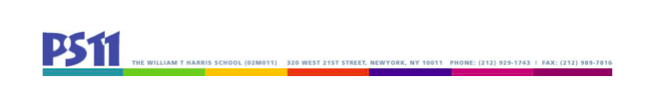 SLT Meeting12.13.223 – 3:45Attendance:Bob Bender, PS 11 Principal Teachers:Emma Balmuth-lorisDeborah ForscheinMarketa KawaJamie SchisselHolli Weiss (UFT Chapter Chair)Community Representative: Debbie Osborne, PS 11 Programs and Community Based Organization (CBO) representative Parents: Inbar Aricha-MetzerCourtney Lewis (Chair)Rebecca Berkebile (Secretary)Alexandra CorderoFrancesca GranataBrad HargreavesMinutes: Family EngagementThere has been great feedback about the new Family Friday format, with parents split into two cohorts.  This is far more manageable for teachers and very rewarding for parents.  Health & Safety (including mental health)Mr. Bender will meet with Nick Fier about getting written materials from the curriculum regarding keeping children safe online to send home to parents.  New family support – hired a new full time ENL teacher; have funding for 6-8 paraprofessionals – only have 4 to nominate right now – have until December 23rd to nominate people; Helen Keller organization will provide free vision screening when students come back from winter break – they will need translators – will ask bilingual parents to volunteer to help.Puberty discussion – Courtney obtained a lot of information from Kate Greenberg, who would come in to provide multiple sessions of discussions with 4th and 5th grade students; session with parents/caregivers to review materials; take-home assignments to spur conversation with parents.  Topics include puberty, bodily autonomy – have now added gender identification as a topic.  Uses an opt-out rather than an opt-in model.  In other schools, only a few families opt-out.  Next step: run this by the PTA to discuss putting it in the budget for next year (approximately $4,600).  Then, Mr. Bender will work with Kate to book this.  Social/Community EngagementRestaurant – Casa Empanada – wants to give gift cards to students in temporary housing.  Will ask PTA to coordinate this.  Culture & EquityNobody from the PTA has volunteered to start a family book club – in the past, this book club has often read the same book as teachers are reading.  SLT Enrichment Proposals Will announce this process at the next PTA meeting.  Whole process can take 2-3 months.  Anyone can submit a proposal.  One idea is to investigate a partnership with the Whitney Museum, as it is very close to PS 11.  PS 11 has done programs with the Whitney in the past.  Word on the Street New students are starting to show signs of trauma.  PS11 is looking for bilingual volunteers with counseling / social work experience who may be able to provide support.  SLT members will reach out to possible resources for this.  Comprehensive Education Plan  Tabled.  AdjournNext meeting: Tuesday, January 10, 3-4:30pm